Till Kommunstyrelsens möte 2020-03-02:Protokollsanteckning: Kommunstyrelsens årsredovisning 2019I samband med beslut i kommunfullmäktige om budget 2019 fick Vänsterpartiet gehör för ett föreslaget uppdrag till kommunstyrelsen om att utreda införandet av anropsstyrd kollektivtrafik, så kallad närtrafik, på helgerna. Av årsredovisningen framgår att detta uppdrag inte har genomförts under det aktuella året. När vi dessutom läser kommentaren ”Diskussioner pågår om uppdragets omfattning och art”, ifrågasätter vi om uppdraget ens är påbörjat. Vänsterpartiet är kritiska till denna långa handläggningstid av ett uppdrag som inte borde vara alltför komplicerat. Vi förväntar oss att nämnda uppdrag genomförs skyndsamt och redovisas till kommunstyrelsen under 2020.För Vänsterpartiet i KommunstyrelsenIda Legnemark och Stefan Lindborg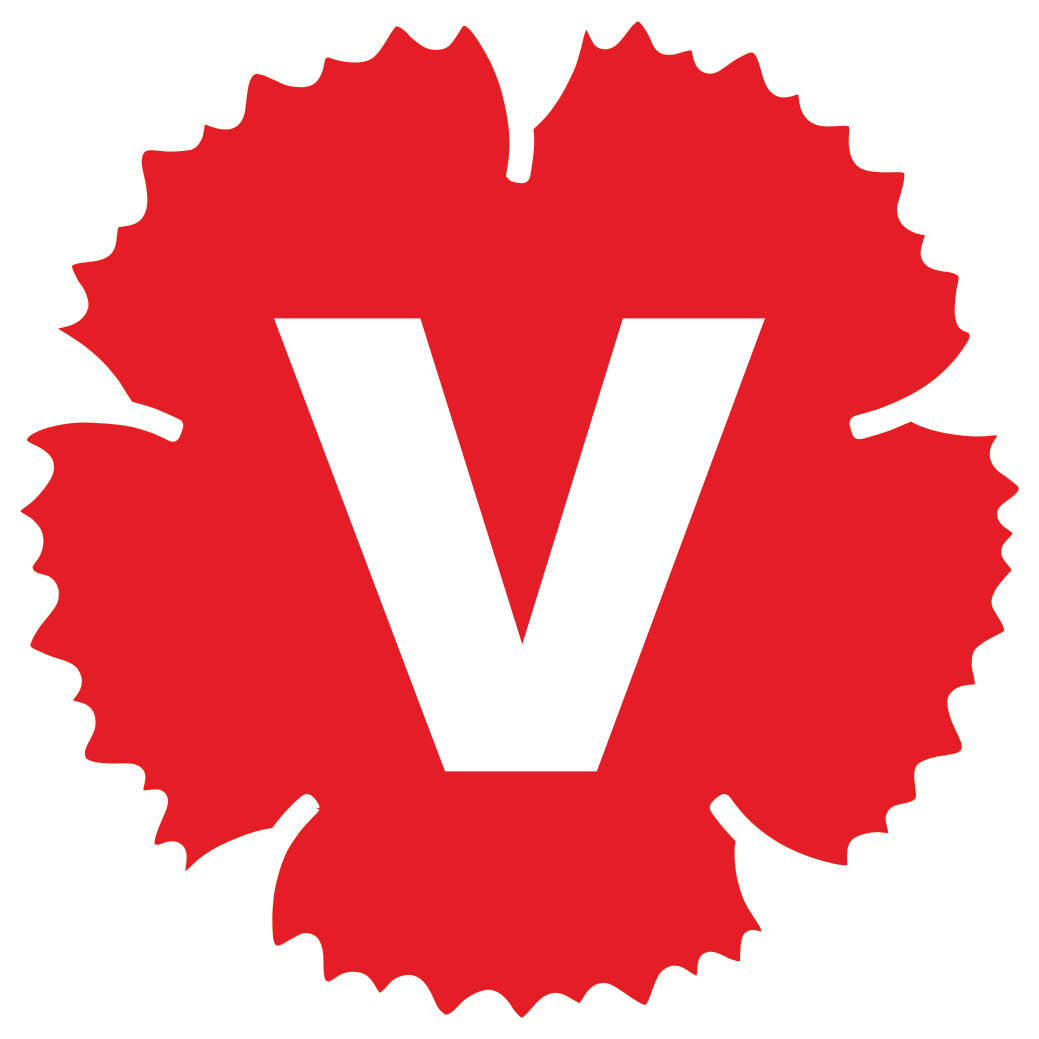 